Администрация сельского поселения Дубовской сельсовет Добринского муниципального района Липецкой области Российской Федерации ПОСТАНОВЛЕНИЕ09.06.2023г.                                     с. Дубовое                                      № 66                                                                                         О внесении изменений в Положение   о предоставлении  лицом, поступающим на работу, на должность руководителя муниципального учреждения, а также руководителя  муниципального учреждения, сведений о своих доходах, об имуществе и обязательствах имущественного характера и о доходах, обимуществе и обязательствах имущественного характера супруги (супруга) и несовершеннолетних детейРуководствуясь Указом Президента Российской Федерации от 08.07.2013 № 613 "Вопросы противодействия коррупции",  Трудовым кодексом Российской Федерации, Федеральными законами от 25.12.2008 № 273-ФЗ "О противодействии коррупции", от 03.12.2012 № 230-ФЗ "О контроле за соответствием расходов лиц, замещающих государственные должности, и иных лиц их доходам", Уставом сельского поселения, администрация сельского поселения Дубовской сельсоветПОСТАНОВЛЯЕТ:1. Внести изменения в Положение о предоставлении  лицом, поступающим на работу, на должность руководителя муниципального учреждения, а также руководителя  муниципального учреждения, сведений о своих доходах, об имуществе и обязательствах имущественного характера и о доходах, об имуществе и обязательствах имущественного характера супруги (супруга) и несовершеннолетних детей, принятое постановлением администрации сельского поселения Дубовской сельсовет от 01.04.2015г. № 8, согласно приложения.2.Разместить, настоящее постановление в информационно-телекоммуникационной сети "Интернет", на официальном сайте администрации сельского поселения Дубовской сельсовет.3. Настоящее постановление вступает в силу со дня обнародования.4. Контроль за исполнением настоящего постановления оставляю за собой. Глава сельского поселения  Дубовской сельсовет                                                         Д.В.ПригородовПриняты  постановлением администрации    сельского поселения  Дубовской сельсовет    от 09.06.2023 г. № 66 Изменения   в  Положение о предоставлении  лицом, поступающим на работу, на должность руководителя муниципального учреждения, а также руководителя  муниципального учреждения, сведений о своих доходах, об имуществе и обязательствах имущественного характера и о доходах, обимуществе и обязательствах имущественного характера супруги (супруга) и несовершеннолетних детей1. Внести в Положение о предоставлении  лицом, поступающим на работу, на должность руководителя муниципального учреждения, а также руководителя  муниципального учреждения, сведений о своих доходах, об имуществе и обязательствах имущественного характера и о доходах, об имуществе и обязательствах имущественного характера супруги (супруга) и несовершеннолетних детей, принятое постановлением администрации сельского поселения Дубовской сельсовет от 01.04.2015г. № 8, следующие изменения:Пункт 7  Положения, изложить в следующей редакции:"Сведения размещаются в информационно-телекоммуникационной сети "Интернет" на официальном сайте администрации сельского поселения Дубовской сельсовет, в течение 14 рабочих дней со дня истечения срока, установленного для их подачи и предоставляются для опубликования общероссийским средствам массовой информации в соответствии с требованиями, утвержденными Министерством труда и социальной защиты Российской Федерации".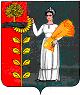 